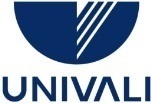 NOME DO MESTRANDOTÍTULOItajaí (SC)202___UNIVERSIDADE DO VALE DO ITAJAÍPROGRAMA DE PÓS-GRADUAÇÃO MESTRADO PROFISSIONAL EM PSICOLOGIAÁREA DE CONCENTRAÇÃO: PSICOLOGIA DA SAÚDE, PROCESSOS DE DESENVOLVIMENTO E PRÁTICAS PSICOSSOCIAISNOME DO MESTRANDOTÍTULOProjeto de pesquisa submetido à banca de qualificação como parte dos requisitos para a obtenção do grau de Mestre em Psicologia.Orientador: Co-orientador: Itajaí (SC)AnoSUMÁRIORESUMOResumo de 250 a 300 palavrasPalavras-chave: 1 APRESENTAÇÃO DA DISSERTAÇÃO1.1 Problema de pesquisa1.2 Objetivo Geral1.3 Objetivos Específicos1.4 Estudos          	Para compor esta dissertação serão elaborados dois estudos em formato de artigo que buscarão responder aos objetivos específicos, conforme a figura 01.Figura 01: Etapas dos estudos da dissertação. 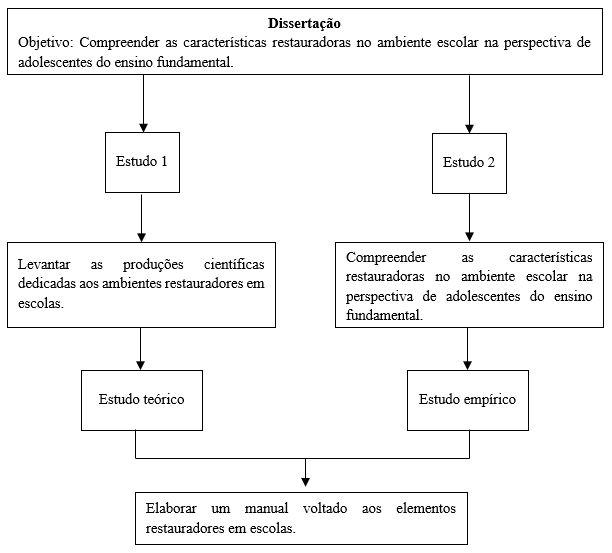 Fonte: Elaborado pela autora.2 ESTUDO 1: 2.1 Introdução2.2 Método2.3  Referências3 ESTUDO 2: 3.1 Introdução3.2 Método 3.2.1 Delineamento 3.2.2 Participantes3.2.3 Instrumentos de coleta de dados3.2.4 Procedimentos de coleta3.2.5 Procedimentos de análise dos dados3.2.6 Procedimentos Éticos3.3 Roteiro para construção da tecnologia/ou produto3.3.1 Definição do tipo de produção técnica e análise do impacto, aplicabilidade, inovação e complexidade(conforme documento orientador da CAPES – a partir da página 16)3.3.2 Concepção e plano de execução 3.4 Cronograma de atividades3.5 Orçamento3.6  ReferênciasAPÊNDICESApêndice A - Entrevista semiestruturadaApêndice B - Questionário SociodemográficoANEXOSAnexo A – 4 REFERÊNCIAS       2021        2021        2021        2021        2021        2021        2021        2021        2021         2022         2022         2022         2022         2022         2022         2022         2022         2022         2022         2022         2022          2023         2023         2023Meses04A   08AS    0906     1007     1108     1209     0110     0211     0312     0401     05020    0603      0704     0808     0906     1007     1108     1209     0110     0211     0312     0401     0502     060       07Projeto Qualificação CEP Coleta de dados após aprovação do CEPAnálise dos Resultados Produção de ArtigosTérmino da Dissertação Elaboração do ProdutoDevolutiva dos resultadosDefesaMaterial de ConsumoQuantidadePreço UnitárioTOTALATLAS.ti – 6 meses1R$ 234,00R$ 234,00Software SPSS - 1 mês1$99.00 USDR$ 474,56Fotos impressas em papel fotográfico10R$ 5,00R$ 50,00Escala de Efeitos Restauradores – A4130R$ 0,50R$ 65,00Carta convite130R$ 0,50R$ 65,00Questionário sociodemográfico130R$ 0,50R$ 65,00TOTALR$ 953,56Material PermanenteQuantidadePreço UnitárioNão há--TOTAL--Outros serviços e encargosQuantidadePreço UnitárioNão há-- -TOTALMaterial de Consumo---Material Permanente---Outros serviços e encargos---TOTAL GERAL R$ 953,56